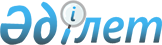 О внесении изменений и дополнений в решение маслихата города Семей от 23 декабря 2014 года № 36/191-V "О бюджете города Семей на 2015-2017 годы"
					
			Утративший силу
			
			
		
					Решение маслихата города Семей Восточно-Казахстанской области от 09 апреля 2015 года № 39/213-V. Зарегистрировано Департаментом юстиции Восточно-Казахстанской области 14 апреля 2015 года № 3876. Утратило силу - решением маслихата города Семей Восточно-Казахстанской области от 23 декабря 2015 года № 47/258-V      Сноска. Утратило силу - решением маслихата города Семей Восточно-Казахстанской области от 23.12.2015 N 47/258-V (вводится в действие с 01.01.2016 ).

      В соответствии с подпунктом 5) пункта 2 статьи 106 и статьей 109 Бюджетного кодекса Республики Казахстан от 4 декабря 2008 года, подпунктом 1) пункта 1 статьи 6 Закона Республики Казахстан от 23 января 2001 года "О местном государственном управлении и самоуправлении в Республике Казахстан", решением Восточно-Казахстанского областного маслихата от 27 марта 2015 года № 26/317-V "О внесении изменений и дополнений в решение Восточно-Казахстанского областного маслихата от 10 декабря 2014 года № 24/289-V "Об областном бюджете на 2015-2017 годы" (зарегистрировано в Реестре государственной регистрации нормативных правовых актов за № 3808) маслихат города Семей РЕШИЛ:

      1. Внести в решение маслихата города Семей от 23 декабря 2014 года № 36/191-V "О бюджете города Семей на 2015-2017 годы" (зарегистрировано в Реестре государственной регистрации нормативных правовых актов за № 3601, опубликовано в газетах "Семей таңы" и "Вести Семей" от 6 января 2015 года № 1), следующие изменения и дополнения:

      в пункте 1:

      подпункт 1) изложить в следующей редакции:

      "1) доходы – 17 376 948 тысяч тенге:

      налоговые поступления – 11 521 514 тысяч тенге;

      неналоговые поступления – 564 057 тысяч тенге;

      поступления от продажи основного капитала – 228 490 тысяч тенге;

      поступления трансфертов – 5 062 887 тысяч тенге;"

      подпункт 2) изложить в следующей редакции:

      "затраты – 16 982 039,1тысяч тенге;";

      подпункт 3 изложить в следующей редакции:

      "чистое бюджетное кредитование – 1 836 573,1 тысяч тенге:

      бюджетные кредиты – 1 840 953,1 тысяч тенге;

      погашение бюджетных кредитов – 4 380 тысяч тенге;";

      подпункт 5) изложить в следующей редакции:

      "дефицит (профицит) бюджета – (-) 1 441 664,2 тысяч тенге;";

      подпункт 6) изложить в следующей редакции:

      "финансирование дефицита (использование профицита) бюджета – 1 441 664,2 тысяч тенге.";

      в пункте 12:

      абзац второй изложить в следующей редакции:

      "на предоставление специальных социальных услуг – 9 713 тысяч тенге;";

      абзац третий изложить в следующей редакции:

      "на реализацию государственного образовательного заказа в дошкольных организациях образования – 724 599 тысяч тенге;";

      абзац четвертый изложить в следующей редакции:

      "на повышение оплаты труда учителям, прошедшим повышение квалификации по трехуровневой системе – 140 102 тысяч тенге;";

      абзац пятый изложить в следующей редакции:

      "на апробирование подушевого финансирования начального, основного среднего и общего среднего образования – 41 874 тысяч тенге;";

      абзац восьмой изложить в следующей редакции:

      "на проведение мероприятий, посвященных семидесятилетию Победы в Великой Отечественной войне – 132 966 тысяч тенге;";

      абзац девятый изложить в следующей редакции:

      "на выплату ежемесячной надбавки за особые условия труда к должностным окладам работников государственных учреждений, не являющихся государственными служащими, а также работников государственных казенных предприятий, финансируемых из местных бюджетов – 530 776 тысяч тенге;";

      абзац десятый исключить;

      дополнить абзацем двенадцатым в следующей редакции:

      "на содержание подразделений местных исполнительных органов агропромышленного комплекса – 10 289 тысяч тенге;";

      дополнить абзацем тринадцатым в следующей редакции:

      "на содержание штатной численности отдела регистрации актов гражданского состояния – 7 693 тысяч тенге;"; 

      в пункте 13:

      абзац второй исключить;

      абзац третий изложить в следующей редакции:

      "на проектирование, развитие и (или) обустройство инженерно-коммуникационной инфраструктуры – 640 567 тысяч тенге;";

      абзац четвертый исключить;

      абзац пятый исключить;

      абзац шестой изложить в следующей редакции:

      "на развитие теплоэнергетической системы – 2 100 000 тысяч тенге.";

      дополнить пунктом 13-1 в следующей редакции:

      "Предусмотреть в бюджете города Семей на 2015 год целевые трансферты из Национального фонда Республики Казахстан:

      на реализацию государственного образовательного заказа в дошкольных организациях образования – 79 607 тысяч тенге; 

      на проектирование, развитие и (или) обустройство инженерно-коммуникационной инфраструктуры – 31 418 тысяч тенге."; 

      в пункте 14:

      абзац первый изложить в следующей редакции:

      "Учесть, что в составе поступлений местного бюджета на 2015 год предусмотрены кредиты из республиканского бюджета в сумме 14 865 тысяч тенге, в том числе:";

      абзац третий исключить; 

      дополнить пунктом 14-1 в следующей редакции:

      "Учесть, что в составе поступлений местного бюджета на 2015 год предусмотрены кредиты за счет целевых трансфертов из Национального фонда Республики Казахстан в сумме 1 874 639 тысяч тенге, в том числе:

      на реконструкцию и строительство систем тепло-, водоснабжения и водоотведения – 1 824 639 тысяч тенге;

      на проектирование и (или) строительство, реконструкцию жилья коммунального жилищного фонда – 50 000 тысяч тенге.";

       пункт 15 изложить в следующей редакции:

      "Предусмотреть распределение сумм поступлений трансфертов из районных (городских) бюджетов в связи с передачей функций и полномочий местных исполнительных органов на апробирование подушевого финансирования начального, основного среднего и общего среднего образования – 16 489 тысяч тенге.";

       приложение 1 изложить в новой редакции, согласно приложению 1;

       приложение 6 изложить в новой редакции, согласно приложению 2.

      2. Настоящее решение вводится в действие с 1 января 2015 года.

      

 Бюджет города Семей на 2015 год  Бюджетные программы сельских округов, поселков в бюджете на 2015 год            тысяч тенге

      


					© 2012. РГП на ПХВ «Институт законодательства и правовой информации Республики Казахстан» Министерства юстиции Республики Казахстан
				Председатель

Председатель

сессии городского маслихата

сессии городского маслихата

А. Ахмеджанов

А. Ахмеджанов

Секретарь

Секретарь

городского маслихата

городского маслихата

Б. Акжалов

Б. Акжалов

Кате

го

рия

Класс

Под

класс

Наименование

Сумма

(тысяч тенге)

1

2

3

4

5

I. Доходы

17 376 948,0

1

Налоговые поступления

11 521 514,0

01

Подоходный налог

5 305 993,0

2

Индивидуальный подоходный налог

5 305 993,0

03

Социальный налог

3 526 023,0

1

Социальный налог

3 526 023,0

04

Налоги на собственность

1 922 479,0

1

Налоги на имущество

1 075 900,0

3

Земельный налог

179 146,0

4

Налог на транспортные средства

663 533,0

5

Единый земельный налог

3 900,0

05

Внутренние налоги на товары, работы и услуги

604 105,0

2

Акцизы

59 750,0

3

Поступления за использование природных и других ресурсов

127 000,0

4

Сборы за ведение предпринимательской и профессиональной деятельности

392 855,0

5

Налог на игорный бизнес

24 500,0

08

Обязательные платежи, взимаемые за совершение юридически значимых действий и (или) выдачу документов уполномоченными на то государственными органами или должностными лицами

162 914,0

1

Государственная пошлина

162 914,0

2

Неналоговые поступления 

564 057,0

01

Доходы от государственной собственности

58 409,0

1

Поступления части чистого дохода государственных предприятий

9 110,0

5

Доходы от аренды имущества, находящегося в государственной собственности

49 299,0

02

Поступления от реализации товаров (работ, услуг) государственными учреждениями, финансируемыми из государственного бюджета

3 157,0

1

Поступления от реализации товаров (работ, услуг) государственными учреждениями, финансируемыми из государственного бюджета

3 157,0

04

Штрафы, пени, санкции, взыскания, налагаемые государственными учреждениями, финансируемыми из государственного бюджета, а также содержащимися и финансируемыми из бюджета (сметы расходов) Национального Банка Республики Казахстан 

20 665,0

1

Штрафы, пени, санкции, взыскания, налагаемые государственными учреждениями, финансируемыми из государственного бюджета, а также содержащимися и финансируемыми из бюджета (сметы расходов) Национального Банка Республики Казахстан, за исключением поступлений от организаций нефтяного сектора

20 665,0

06

Прочие неналоговые поступления

481 826,0

1

Прочие неналоговые поступления

481 826,0

3

Поступления от продажи основного капитала

228 490,0

01

Продажа государственного имущества, закрепленного за государственными учреждениями

3 506,0

1

Продажа государственного имущества, закрепленного за государственными учреждениями

3 506,0

03

Продажа земли и нематериальных активов

224 984,0

1

Продажа земли

206 494,0

2

Продажа нематериальных активов

18 490,0

4

Поступления трансфертов

5 062 887,0

02

Трансферты из вышестоящих органов государственного управления

5 062 887,0

2

Трансферты из областного бюджета

5 062 887,0

Функ

цио

наль

ная

груп

па

Функ

цио

наль

ная

под

груп

па

Адми

нис

тра

тор

Прог

рамма

Прог

рамма

Наименование расходов

Сумма

(тысяч тенге)

1

2

3

4

4

5

6

II. Затраты

16 982 039,1

01

Государственные услуги общего характера

626 159,6

1

Представительные, исполнительные и другие органы, выполняющие общие функции государственного управления

415 712,5

112

Аппарат маслихата района (города областного значения)

16 076,1

001

001

Услуги по обеспечению деятельности маслихата района (города областного значения)

16 076,1

122

Аппарат акима района (города областного значения)

228 428,3

001

001

Услуги по обеспечению деятельности акима района (города областного значения)

228 105,4

003

003

Капитальные расходы государственного органа

322,9

123

Аппарат акима района в городе, города районного значения, поселка, села, сельского округа

171 208,1

001

001

Услуги по обеспечению деятельности акима района в городе, города районного значения, поселка, села, сельского округа

171 037,1

022

022

Капитальные расходы государственного органа

171,0

2

Финансовая деятельность

56 289,0

452

Отдел финансов района (города областного значения)

56 289,0

001

001

Услуги по реализации государственной политики в области исполнения бюджета и управления коммунальной собственностью района (города областного значения)

50 802,0

003

003

Проведение оценки имущества в целях налогообложения

3 619,0

010

010

Приватизация, управление коммунальным имуществом, постприватизационная деятельность и регулирование споров, связанных с этим

1 868,0

5

Планирование и статистическая деятельность

39 587,4

453

Отдел экономики и бюджетного планирования района (города областного значения)

39 587,4

001

001

Услуги по реализации государственной политики в области формирования и развития экономической политики, системы государственного планирования

39 587,4

9

Прочие государственные услуги общего характера

114 570,7

458

Отдел жилищно-коммунального хозяйства, пассажирского транспорта и автомобильных дорог района (города областного значения)

114 570,7

001

001

Услуги по реализации государственной политики на местном уровне в области жилищно-коммунального хозяйства, пассажирского транспорта и автомобильных дорог

81 108,6

013

013

Капитальные расходы государственного органа

33 462,1

02

Оборона

66 879,7

1

Военные нужды

54 624,1

122

Аппарат акима района (города областного значения)

54 624,1

005

005

Мероприятия в рамках исполнения всеобщей воинской обязанности

54 624,1

2

Организация работы по чрезвычайным ситуациям

12 255,6

122

Аппарат акима района (города областного значения)

12 255,6

006

006

Предупреждение и ликвидация чрезвычайных ситуаций масштаба района (города областного значения)

2 746,0

007

007

Мероприятия по профилактике и тушению степных пожаров районного (городского) масштаба, а также пожаров в населенных пунктах, в которых не созданы органы государственной противопожарной службы

9 509,6

03

Общественный порядок, безопасность, правовая, судебная, уголовно-исполнительная деятельность

40 951,6

9

Прочие услуги в области общественного порядка и безопасности

40 951,6

458

Отдел жилищно-коммунального хозяйства, пассажирского транспорта и автомобильных дорог района (города областного значения)

33 258,6

021

021

Обеспечение безопасности дорожного движения в населенных пунктах

33 258,6

499

Отдел регистрации актов гражданского состояния района (города областного значения)

7 693,0

001

001

Услуги по реализации государственной политики на местном уровне в области регистрации актов гражданского состояния

7 693,0

04

Образование

9 081 864,3

1

Дошкольное воспитание и обучение

1 592 198,2

464

Отдел образования района (города областного значения)

1 592 198,2

009

009

Обеспечение деятельности организаций дошкольного воспитания и обучения

787 992,2

040

040

Реализация государственного образовательного заказа в дошкольных организациях образования

804 206,0

2

Начальное, основное среднее и общее среднее образование

6 961 969,5

464

Отдел образования района (города областного значения)

6 961 969,5

003

003

Общеобразовательное обучение

6 552 273,1

006

006

Дополнительное образование для детей

409 696,4

4

Техническое и профессиональное, послесреднее образование

115 988,0

464

Отдел образования района (города областного значения)

115 988,0

018

018

Организация профессионального обучения

115 988,0

9

Прочие услуги в области образования

411 708,6

464

Отдел образования района (города областного значения)

347 462,3

001

001

Услуги по реализации государственной политики на местном уровне в области образования 

28 576,0

005

005

Приобретение и доставка учебников, учебно-методических комплексов для государственных учреждений образования района (города областного значения)

168 577,0

007

007

Проведение школьных олимпиад, внешкольных мероприятий и конкурсов районного (городского) масштаба

12 916,8

012

012

Капитальные расходы государственного органа

117,5

015

015

Ежемесячная выплата денежных средств опекунам (попечителям) на содержание ребенка-сироты (детей-сирот), и ребенка (детей), оставшегося без попечения родителей

76 337,0

022

022

Выплата единовременных денежных средств казахстанским гражданам, усыновившим (удочерившим) ребенка (детей)-сироту и ребенка (детей), оставшегося без попечения родителей 

6 709,0

029

029

Обследование психического здоровья детей и подростков и оказание психолого-медико-педагогической консультативной помощи населению

13 657,0

067

067

Капитальные расходы подведомственных государственных учреждений и организаций

40 572,0

467

Отдел строительства района (города областного значения)

64 246,3

037

037

Строительство и реконструкция объектов образования

64 246,3

06

Социальная помощь и социальное обеспечение

1 358 899,0

1

Социальное обеспечение

13 618,0

464

Отдел образования района (города областного значения)

13 618,0

030

030

Содержание ребенка (детей), переданного патронатным воспитателям

13 618,0

2

Социальная помощь

1 141 356,4

451

Отдел занятости и социальных программ района (города областного значения)

1 141 356,4

002

002

Программа занятости

139 396,8

004

004

Оказание социальной помощи на приобретение топлива специалистам здравоохранения, образования, социального обеспечения, культуры, спорта и ветеринарии в сельской местности в соответствии с законодательством Республики Казахстан

7 551,0

005

005

Государственная адресная социальная помощь

49 613,0

006

006

Оказание жилищной помощи

44 265,0

007

007

Социальная помощь отдельным категориям нуждающихся граждан по решениям местных представительных органов

288 277,0

010

010

Материальное обеспечение детей-инвалидов, воспитывающихся и обучающихся на дому

44 000,0

013

013

Социальная адаптация лиц, не имеющих определенного местожительства

78 338,9

014

014

Оказание социальной помощи нуждающимся гражданам на дому

106 809,8

015

015

Территориальные центры социального обслуживания пенсионеров и инвалидов

157 462,0

016

016

Государственные пособия на детей до 18 лет

17 946,0

017

017

Обеспечение нуждающихся инвалидов обязательными гигиеническими средствами и предоставление услуг специалистами жестового языка, индивидуальными помощниками в соответствии с индивидуальной программой реабилитации инвалида

73 265,9

023

023

Обеспечение деятельности центров занятости населения

1 465,0

052

052

Проведение мероприятий, посвященных семидесятилетию Победы в Великой Отечественной войне

132 966,0

9

Прочие услуги в области социальной помощи и социального обеспечения

203 924,6

451

Отдел занятости и социальных программ района (города областного значения)

203 924,6

001

001

Услуги по реализации государственной политики на местном уровне в области обеспечения занятости и реализации социальных программ для населения

91 142,6

011

011

Оплата услуг по зачислению, выплате и доставке пособий и других социальных выплат

3 935,0

025

025

Внедрение обусловленной денежной помощи по проекту Өрлеу

70 354,0

050

050

Реализация Плана мероприятий по обеспечению прав и улучшению качества жизни инвалидов

38 493,0

07

Жилищно-коммунальное хозяйство

1 623 631,0

1

Жилищное хозяйство

966 311,2

458

Отдел жилищно-коммунального хозяйства, пассажирского транспорта и автомобильных дорог района (города областного значения)

15 202,1

003

003

Организация сохранения государственного жилищного фонда

6 266,7

033

033

Проектирование, развитие и (или) обустройство инженерно-коммуникационной инфраструктуры

865,0

041

041

Ремонт и благоустройство объектов в рамках развития городов и сельских населенных пунктов по Дорожной карте занятости 2020

8 070,4

467

Отдел строительства района (города областного значения)

935 077,9

003

003

Проектирование и (или) строительство, реконструкция жилья коммунального жилищного фонда

54 500,0

004

004

Проектирование, развитие и (или) обустройство инженерно-коммуникационной инфраструктуры

880 577,9

479

Отдел жилищной инспекции района (города областного значения)

16 031,2

001

001

Услуги по реализации государственной политики на местном уровне в области жилищного фонда

16 031,2

2

Коммунальное хозяйство

63 500,0

123

Аппарат акима района в городе, города районного значения, поселка, села, сельского округа

587,0

014

014

Организация водоснабжения населенных пунктов

587,0

458

Отдел жилищно-коммунального хозяйства, пассажирского транспорта и автомобильных дорог района (города областного значения)

33 847,7

012

012

Функционирование системы водоснабжения и водоотведения

33 847,7

467

Отдел строительства района (города областного значения)

29 065,3

006

006

Развитие системы водоснабжения и водоотведения

24 772,0

058

058

Развитие системы водоснабжения и водоотведения в сельских населенных пунктах

4 293,3

3

Благоустройство населенных пунктов

593 819,8

123

Аппарат акима района в городе, города районного значения, поселка, села, сельского округа

1 538,7

008

008

Освещение улиц населенных пунктов

1 443,7

009

009

Обеспечение санитарии населенных пунктов

95,0

458

Отдел жилищно-коммунального хозяйства, пассажирского транспорта и автомобильных дорог района (города областного значения)

592 281,1

015

015

Освещение улиц в населенных пунктах

153 636,0

016

016

Обеспечение санитарии населенных пунктов

39 840,9

017

017

Содержание мест захоронений и захоронение безродных

5 235,6

018

018

Благоустройство и озеленение населенных пунктов

382 568,6

048

048

Развитие благоустройства городов и населенных пунктов

11 000,0

08

Культура, спорт, туризм и информационное пространство

761 009,5

1

Деятельность в области культуры

198 359,0

455

Отдел культуры и развития языков района (города областного значения)

198 359,0

003

003

Поддержка культурно-досуговой работы

198 359,0

2

Спорт

234 953,8

465

Отдел физической культуры и спорта района (города областного значения)

234 953,8

001

001

Услуги по реализации государственной политики на местном уровне в сфере физической культуры и спорта

12 961,8

005

005

Развитие массового спорта и национальных видов спорта 

12 874,0

006

006

Проведение спортивных соревнований на районном (города областного значения) уровне

38 491,0

007

007

Подготовка и участие членов сборных команд района (города областного значения) по различным видам спорта на областных спортивных соревнованиях

170 627,0

3

Информационное пространство

211 363,9

455

Отдел культуры и развития языков района (города областного значения)

120 844,9

006

006

Функционирование районных (городских) библиотек

113 093,1

007

007

Развитие государственного языка и других языков народа Казахстана

7 751,8

456

Отдел внутренней политики района (города областного значения)

90 519,0

002

002

Услуги по проведению государственной информационной политики

90 519,0

9

Прочие услуги по организации культуры, спорта, туризма и информационного пространства

116 332,8

455

Отдел культуры и развития языков района (города областного значения)

19 899,1

001

001

Услуги по реализации государственной политики на местном уровне в области развития языков и культуры

19 473,1

032

032

Капитальные расходы подведомственных государственных учреждений и организаций

426,0

456

Отдел внутренней политики района (города областного значения)

96 433,7

001

001

Услуги по реализации государственной политики на местном уровне в области информации, укрепления государственности и формирования социального оптимизма граждан

64 888,6

003

003

Реализация мероприятий в сфере молодежной политики

21 545,1

006

006

Капитальные расходы государственного органа

10 000,0

09

Топливно-энергетический комплекс и недропользование

2 111 944,6

9

Прочие услуги в области топливно-энергетического комплекса и недропользования

2 111 944,6

467

Отдел строительства района (города областного значения)

2 111 944,6

009

009

Развитие теплоэнергетической системы

2 111 944,6

10

Сельское, водное, лесное, рыбное хозяйство, особо охраняемые природные территории, охрана окружающей среды и животного мира, земельные отношения

198 539,6

1

Сельское хозяйство

86 274,7

453

Отдел экономики и бюджетного планирования района (города областного значения)

4 162,0

099

099

Реализация мер по оказанию социальной поддержки специалистов

4 162,0

462

Отдел сельского хозяйства района (города областного значения)

26 935,3

001

001

Услуги по реализации государственной политики на местном уровне в сфере сельского хозяйства

26 935,3

473

Отдел ветеринарии района (города областного значения)

55 177,4

001

001

Услуги по реализации государственной политики на местном уровне в сфере ветеринарии

21 186,4

003

003

Капитальные расходы государственного органа

195,0

007

007

Организация отлова и уничтожения бродячих собак и кошек

14 730,0

008

008

Возмещение владельцам стоимости изымаемых и уничтожаемых больных животных, продуктов и сырья животного происхождения

2 354,0

009

009

Проведение ветеринарных мероприятий по энзоотическим болезням животных

16 712,0

6

Земельные отношения

39 544,9

463

Отдел земельных отношений района (города областного значения)

39 544,9

001

001

Услуги по реализации государственной политики в области регулирования земельных отношений на территории района (города областного значения)

39 355,4

007

007

Капитальные расходы государственного органа

189,5

9

Прочие услуги в области сельского, водного, лесного, рыбного хозяйства, охраны окружающей среды и земельных отношений

72 720,0

473

Отдел ветеринарии района (города областного значения)

72 720,0

011

011

Проведение противоэпизоотических мероприятий

72 720,0

11

Промышленность, архитектурная, градостроительная и строительная деятельность

64 763,7

2

Архитектурная, градостроительная и строительная деятельность

64 763,7

467

Отдел строительства района (города областного значения)

35 135,9

001

001

Услуги по реализации государственной политики на местном уровне в области строительства

35 135,9

468

Отдел архитектуры и градостроительства района (города областного значения)

29 627,8

001

001

Услуги по реализации государственной политики в области архитектуры и градостроительства на местном уровне 

20 701,1

003

003

Разработка схем градостроительного развития территории района и генеральных планов населенных пунктов

8 751,7

004

004

Капитальные расходы государственного органа

175,0

12

Транспорт и коммуникации

860 643,9

1

Автомобильный транспорт

860 099,9

458

Отдел жилищно-коммунального хозяйства, пассажирского транспорта и автомобильных дорог района (города областного значения)

860 099,9

022

022

Развитие транспортной инфраструктуры

29 300,0

023

023

Обеспечение функционирования автомобильных дорог

830 799,9

9

Прочие услуги в сфере транспорта и коммуникаций

544,0

458

Отдел жилищно-коммунального хозяйства, пассажирского транспорта и автомобильных дорог района (города областного значения)

544,0

024

024

Организация внутрипоселковых (внутригородских), пригородных и внутрирайонных общественных пассажирских перевозок

544,0

13

Прочие

76 635,9

3

Поддержка предпринимательской деятельности и защита конкуренции

27 565,5

469

Отдел предпринимательства района (города областного значения)

27 565,5

001

001

Услуги по реализации государственной политики на местном уровне в области развития предпринимательства

27 565,5

9

Прочие

49 070,4

452

Отдел финансов района (города областного значения)

20 000,0

012

012

Резерв местного исполнительного органа района (города областного значения) 

20 000,0

453

Отдел экономики и бюджетного планирования района (города областного значения)

3 000,0

003

003

Разработка или корректировка, а также проведение необходимых экспертиз технико-экономических обоснований местных бюджетных инвестиционных проектов и конкурсных документаций концессионных проектов, консультативное сопровождение концессионных проектов

3 000,0

464

Отдел образования района (города областного значения)

26 070,4

041

041

Реализация мер по содействию экономическому развитию регионов в рамках Программы "Развитие регионов" 

26 070,4

14

Обслуживание долга

255,0

1

Обслуживание долга

255,0

452

Отдел финансов района (города областного значения)

255,0

013

013

Обслуживание долга местных исполнительных органов по выплате вознаграждений и иных платежей по займам из областного бюджета

255,0

15

Трансферты

109 861,7

1

Трансферты

109 861,7

452

Отдел финансов района (города областного значения)

109 861,7

006

006

Возврат неиспользованных (недоиспользованных) целевых трансфертов

14 333,7

016

016

Возврат, использованных не по целевому назначению целевых трансфертов

79 039,0

024

024

Целевые текущие трансферты в вышестоящие бюджеты в связи с передачей функций государственных органов из нижестоящего уровня государственного управления в вышестоящий

16 489,0

III. Чистое бюджетное кредитование

1 836 573,1

Бюджетные кредиты

1 840 953,1

07

Жилищно-коммунальное хозяйство

1 824 639,0

1

Жилищное хозяйство

1 824 639,0

458

Отдел жилищно-коммунального хозяйства, пассажирского транспорта и автомобильных дорог района (города областного значения)

1 824 639,0

053

053

Кредитование на реконструкцию и строительство систем тепло-, водоснабжения и водоотведения

1 824 639,0

10

Сельское, водное, лесное, рыбное хозяйство, особо охраняемые природные территории, охрана окружающей среды и животного мира, земельные отношения

16 314,1

1

Сельское хозяйство

16 314,1

453

Отдел экономики и бюджетного планирования района (города областного значения)

16 314,1

006

006

Бюджетные кредиты для реализации мер социальной поддержки специалистов 

16 314,1

Погашение бюджетных кредитов

4 380,0

IV. Сальдо по операциям с финансовыми активами

0,0

Приобретение финансовых активов

0,0

Поступления от продажи финансовых активов государства

0,0

V. Дефицит (профицит) бюджета

-1 441 664,2

VI. Финансирование дефицита (использование профицита) бюджета

1 441 664,2

№

Наименование сельского округа, поселка

Всего

В том числе по программам

В том числе по программам

В том числе по программам

В том числе по программам

В том числе по программам

№

Наименование сельского округа, поселка

Всего

001

"Услуги по обеспечению деятельности акима района в городе, города районного значения, поселка, села, сельского округа"

008

"Освещение улиц населенных пунктов"

009

"Обеспечение санитарии населен

ных пунктах"

014

"Организация водоснаб

жения населен

ных пунктов"

022

"Капитальные расходы государ

ственного органа"

1

Абралинский 

9 942,3

9 871,3

52,0

19,0

2

Айнабулакский 

9 562,6

9 546,6

16,0

3

Акбулакский 

9 369,9

9 369,9

4

Алгабасский 

9 526,4

9 526,4

5

Достыкский 

11 555,1

11 512,1

43,0

6

Жазыкский 

9 409,1

8 822,1

587,0

7

Жиеналинский 

9 915,1

9 852,1

63,0

8

Знаменский 

12 496,8

11 973,1

523,7

9

Иртышский 

11 662,5

11 662,5

10

Караоленский 

11 401,4

11 401,4

11

Новобаженовский 

12 844,2

12 844,2

12

Озерский 

13 249,7

13 249,7

13

Приречный 

12 348,6

11 355,6

868,0

95,0

30,0

14

Танатский 

9 218,2

9 218,2

15

поселок Шульбинск

12 117,9

12 117,9

16

поселок Чаган

8 714,0

8 714,0

Всего по бюджету

173 333,8

171 037,1

1 443,7

95,0

587,0

171,0

